ぱあとなあ熊本　7月研修会のお知らせ日　　時：　２０１８年７月２９日　日曜日　　１３：３０～１７：３０場　　所：　桜十字病院研修室（１階）    熊本市南区御幸木部１丁目１番１号講　　師：　高木啓次司法書士・社会福祉士事務所　　　司法書士・社会福祉士　高木啓次氏 
　　　　　区出水2-7-1本市中央区出水2-7-1熊本市中央区出水2-7-1内　　容：　受　付　１３：００～１，保佐、補助の概要　～民法の視点を通して～　　　    １３：３０～１５：００休　憩　　　　　　　　　　　　　１５：００～１５：１０２，保佐、補助の事例を通して学ぶ　  １５：１０～１６：４０３，会員後見事務相談会　　　　　　  １６：４０～１７：３０研修単位：研修単位　生涯研修制度独自の研修３時間　※新生涯研修制度では、生涯研修度独自の研修・実績の「社会福祉士会が行う研修で認定社会福祉士制度の認証を受けていない研修の参加」として１５時間で１単位となります。申込方法：FAX またはメールで事務局へ送信　　　　　  FAX ：096-285-7762　　メール：kumacsw@lime.plala.or.jp（※件名に「ぱあとなあ研修」と入力のうえ、参加申込書を添付して送信してください）申込締切：２０１８年7月２３日（月）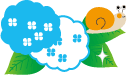 7月研修会参加申込書氏　名会員番号連絡先ブロック